Администрация муниципального образования«Корниловское сельское поселение»_________________________________________________________________________________  ПОСТАНОВЛЕНИЕс. Корнилово                                                 № 148                             24.05.2021 г.       Об утверждении схемы газоснабжения с. Корнилово Томской района Томской области        В соответствии с Федеральным законом от 31 марта 1999 года № 69-ФЗ "О газоснабжении в Российской Федерации", Федеральным законом от 06.10.2003 № 131-ФЗ «Об общих принципах организации местного самоуправления в Российской Федерации», руководствуясь Уставом Муниципального образования «Корниловское сельское поселение», ПОСТАНОВЛЯЮ:Утвердить схему газоснабжения с. Корнилово томского района Томской области.В течение трех дней, после принятия решения, опубликовать настоящее постановление в периодическом печатном издании «Информационный бюллетень Корниловского сельского поселения», утвержденную схему газоснабжения разместить на официальном сайте Корниловского сельского поселения в информационно-телекоммуникационной сети «Интернет».Контроль за исполнением настоящего постановления оставляю за собой.     Глава поселения                                                                  Макаров В.В.Исп. Панина Д.В.Тел. 46-85-50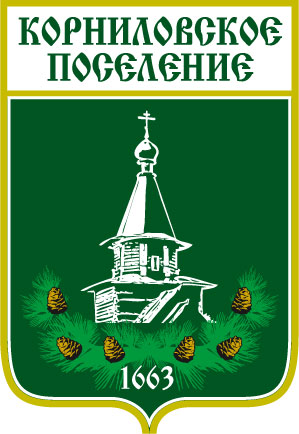 